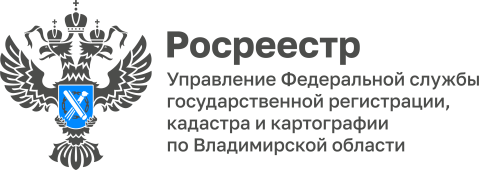 ПРЕСС-РЕЛИЗУправление Росреестра по Владимирской области информирует о понятии профилактического мероприятия в надзорной деятельности	Профилактика рисков причинения вреда (ущерба) охраняемым законом ценностям на основании положений раздела 4 Федерального закона от 31.07.2020 № 248-ФЗ «О государственном контроле (надзоре) и муниципальном контроле в Российской Федерации» (Закон № 248-ФЗ) представляет собой целостную систему мероприятий, проводимых контрольно-надзорным органом в целях предупреждения возможного нарушения подконтрольными субъектами (и (или) неопределенным кругом лиц) обязательных требований, направленных на снижение рисков причинения ущерба охраняемым законом ценностям в целях:- повышения прозрачности системы государственного контроля (надзора) в целом и деятельности отдельных контрольно-надзорных органов;- снижения административных и финансовых издержек как контрольно-надзорных органов, так и подконтрольных субъектов по сравнению с ведением контрольно-надзорной деятельности исключительно путем проведения контрольно-надзорных мероприятий;- управления рисками причинения вреда охраняемым законом ценностям;- предупреждения нарушения подконтрольными субъектами обязательных требований, включая устранение причин, факторов и условий, способствующих возможному нарушению обязательных требований;- мотивации к добросовестному поведению и, как следствие, снижение уровня ущерба охраняемым законом ценностям;- разъяснения подконтрольным субъектам обязательных требований.Проведение профилактических мероприятий позволяет решить такие задачи, как:- формирование единого понимания обязательных требований в соответствующей сфере у всех участников контрольно-надзорной деятельности;- инвентаризация состава и особенностей подконтрольных субъектов (объектов) и оценки состояния подконтрольной сферы;- выявление причин, факторов и условий, способствующих нарушению обязательных требований, определение способов устранения или снижения рисков их возникновения.Система профилактических мероприятий определена положениями части 1 статьи 45 Закона № 248-ФЗ и представляет собой следующие виды профилактических мероприятий:1) информирование;2) обобщение правоприменительной практики;3) меры стимулирования добросовестности;4) объявление предостережения;5) консультирование;6) самообследование;7) профилактический визит.При этом обязательными для проведения государственного земельного контроля (надзора) являются профилактические мероприятия, указанные под пунктами 1-5, 7.Профилактические мероприятия, в ходе которых осуществляется взаимодействие с контролируемыми лицами, проводятся только с согласия данных контролируемых лиц либо по их инициативе. «В случае если при проведении профилактических мероприятий установлено, что объекты контроля представляют явную непосредственную угрозу причинения вреда (ущерба) охраняемым законом ценностям или такой вред (ущерб) причинен, инспектор незамедлительно направляет информацию об этом руководителю (заместителю руководителя) контрольного (надзорного) органа или иному уполномоченному должностному лицу, для принятия решения о проведении контрольного (надзорного) мероприятия», - отмечает начальник отдела государственного земельного надзора Денис Ломтев.Согласно положениям статьи 46 Закона № 248-ФЗ контрольные (надзорные) органы осуществляют информирование контролируемых лиц и иных заинтересованных лиц по вопросам соблюдения обязательных требований посредством размещения соответствующих сведений на официальном сайте контрольного (надзорного) органа в сети "Интернет", в средствах массовой информации, через личные кабинеты контролируемых лиц в государственных информационных системах (при их наличии) и в иных формах.Материал подготовлен Управлением Росреестра по Владимирской областиКонтакты для СМИУправление Росреестра по Владимирской областиг. Владимир, ул. Офицерская, д. 33-аОтдел организации, мониторинга и контроля(4922) 45-08-29(4922) 45-08-26